NOTICE TO PHYSICIANS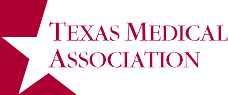 COVID-19 Return-to-School Letter for Students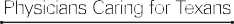 This publication is intended for general informational purposes only. The information provided in this publication does not constitute legal or medical advice and does not ensure a successful outcome. This publication does not substitute for your own professional judgment or the judgment of other clinicians in your practice.The Texas Medical Association (TMA) provides this information with the express understanding that 1) no attorney- client relationship exists, 2) neither TMA nor its attorneys are engaged in providing legal advice and 3) the information is of a general character. This is not a substitute for the advice of an attorney. Although TMA has attempted to present materials that are accurate and useful, some material may be outdated and TMA shall not be liable to anyone for any inaccuracy, error or omission, regardless of cause, or for any damages resulting therefrom. Any forms are only provided for the use of physicians in consultation with their attorneys.COVID-19 PHYSICIAN LETTER FOR STUDENTSPractice Name: 		Phone:			 Student Name: 	Date of Birth: 	Grade:		 Date sent home or first day kept home from school:  				This student has been evaluated by a physician due to symptoms consistent with COVID-19 or exposure to a person withCOVID-19. The student’s status and conditions for return to school are marked below. Return-to-school conditions are based on current Centers for Disease Control and Prevention (CDC) guidelines and are intended to complement school policy. Return-to-school conditions may change based on new guidelines, symptoms, exposures, or results. Parent/guardian has been instructed to notify the school and physician of changes to the student’s symptoms, exposures, or results.If testing is PENDING, the physician should complete the form only after results are available. Notify parent or guardian that student may not return while a test is pending and must quarantine at home until results are available.Earliest date this student may return to school: 		Today’s date: 	Physician name: 	Parent or guardian name:   	 Physician signature: 	Parent or guardian signature:  	Antibody testing cannot diagnose current COVID-19 infection and should not be used to determine conditions for a student’s return to school.CDC defines close contact as the following:You were within 6 feet of someone who has COVID-19 for a total of 15 minutes or more (regardless if either person was wearing a mask).You provided care at home to someone who is sick with COVID-19.You had direct physical contact with the person (hugging or kissing).You shared eating or drinking utensils.Someone sneezed, coughed, or somehow got respiratory droplets on you.Fever is defined as >100.4 °F. Fever is resolved if a student’s temperature is below 100.4 °F for 24 hours WITHOUT the use of medication. If fever was never present, all other guidelines must still be followed.Status(Check only ONE)COVID-19Testing1Test ResultIs student symptomatic?RETURN-TO-SCHOOL CONDITIONSN/AN/AN/AStudent has had close contact2 with someone confirmed to have COVID-19 and must quarantine for 14 days from the date of last contact unless a positive COVID test is noted below.Not performedN/AYes,but other source determinedStudent may return to school 24 hours after fever3 has resolved, other symptoms have improved, and the other source of symptoms is resolved. Other symptom source (optional):   	Not performedN/AYes, sourceundeterminedStudent may return to school 24 hours after fever3 has resolved and other symptoms have improved, after a MINIMUM of 10 days from symptom onset.PCR or Antigen-Yes,but other source determinedStudent may return to school 24 hours after fever3 has resolved, other symptoms have improved, and the other source of symptoms is resolved. Other symptom source (optional):   	PCR-Yes, sourceundeterminedStudent’s constellation of symptoms is significant enough to be still considered at risk and may not return to school until 24 hours after fever3 has resolved and other symptoms have improved for a MINIMUM of 10 days from symptom onset.PCR-Yes, sourceundeterminedStudent’s negative test result indicates symptoms are unlikely to be due to COVID-19. Student may return to school 24 hours after fever3 has resolved and other symptoms have improved.Antigen-Yes, sourceundeterminedStudent still considered at risk and may not return to school until 24 hours after fever3 has resolved and other symptoms have improved, with a MINIMUM of 10 days from symptom onset.PCR or Antigen+Yes, source is presumed COVID-19Student must stay home until 24 hours after fever3 has resolved and other symptoms have improved, with a MINIMUM of 10 days from symptom onset.PCR or Antigen+No, student isasymptomaticStudent must stay home for 10 days from the date of the test. If symptoms develop, the student must THEN stay home until 24 hours after fever3 resolves and other symptoms have improved, with a MINIMUM of 10 days from symptom onset.Other comments:Other comments:Other comments:Other comments: